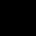 Стр.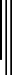 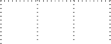 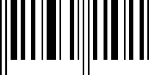 Приложение N 13 к приказу ФНС Россииот 25.01.2012 N ММВ-7-6/25@(в ред. Приказа ФНС России от 25.05.2016 N ММВ-7-14/333@Заявлениео государственной регистрации физического лица в качестве индивидуального предпринимателяФорма N Р21001 Код по КНД 1112501Фамилия, имя, отчество физического лицаНа русском языкеФамилия	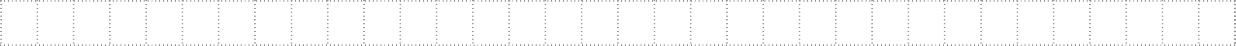 Имя	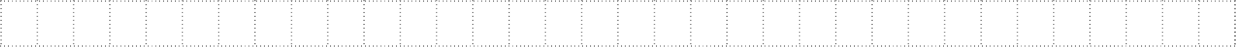 Отчество (при наличии)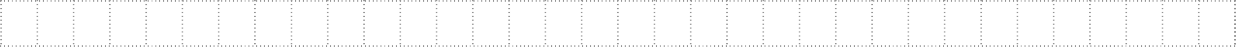 С использованием букв латинского алфавита 1Фамилия	Имя	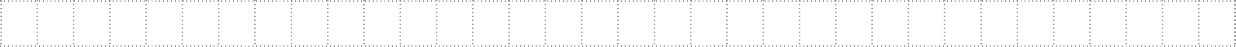 Отчество (при наличии)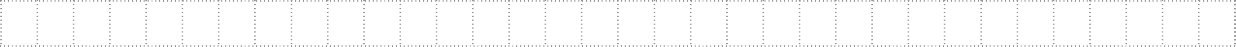 ИНН (при наличии)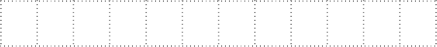 Пол1 – мужской 		2 – женский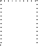 Сведения о рожденииДата рождения	  .  . 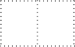 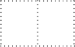 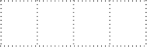 Место рождения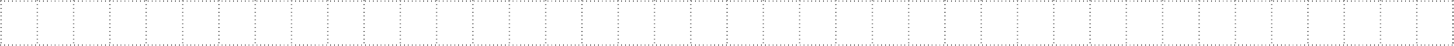 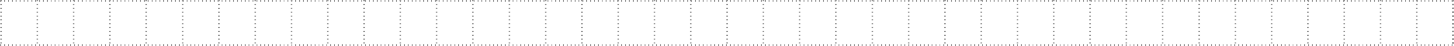 Гражданство      1 – гражданин Российской Федерации 2 – иностранный гражданин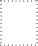 3 – лицо без гражданстваГосударство гражданства иностранного гражданина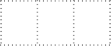 (код)Для служебных отметок регистрирующего органа1 Заполняется иностранным гражданином или лицом без гражданства.Адрес места жительства (пребывания) в Российской ФедерацииПочтовый индекс	            6.2. Субъект Российской Федерации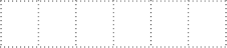 Район (улус и т.п.)	Наименование района (улуса и т.п.)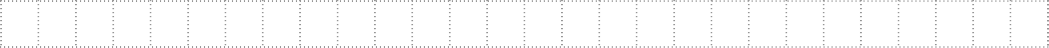 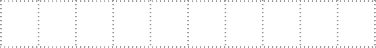 Город (волость и т.п.)	Наименование города (волости и т.п.)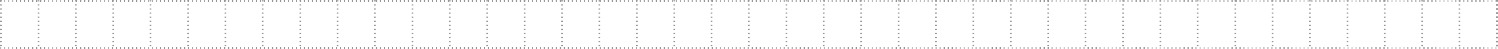 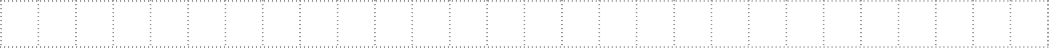 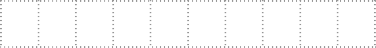 Населенный пункт (село и т.п.)	Наименование населенного пункта (села и т.п.)Улица (проспект и т.п.)	Наименование улицы (проспекта и т.п.)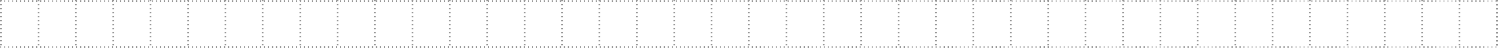 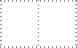 (код)Дом (владение и т.п.)	Номер дома (владения и т.п.)	6.8. Корпус (строение и т.п.)	Номер корпуса (строения и т.п.)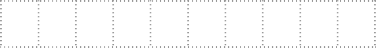 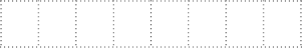 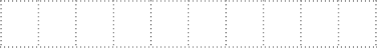 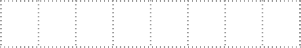 6.9. Квартира (комната и т.п.)	                      Номер квартиры (комнаты и т.п.)	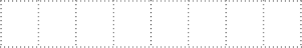 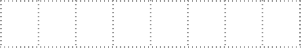 Данные документа, удостоверяющего личностьВид документа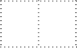 (код)Серия и номер документа	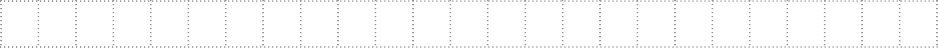 Дата выдачи	  .  . 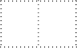 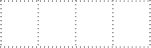 Кем выдан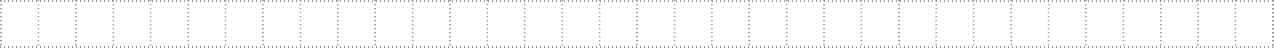 Код подразделения	 	-  	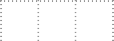 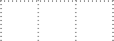 Данные документа, подтверждающего право иностранного гражданина или лица без гражданства временно или постоянно проживать на территории Российской Федерации8.1.1 – вид на жительство 		2 – разрешение на временное проживание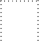 Номер документа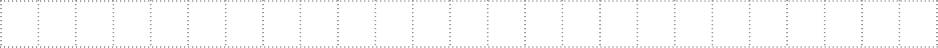 Дата выдачи	  .  . 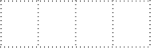 Кем выдан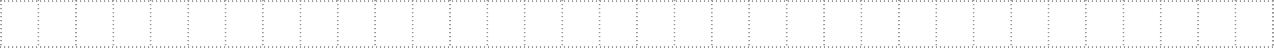 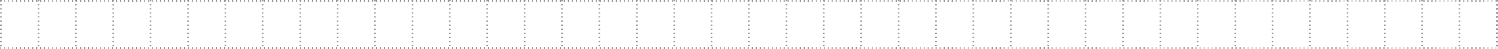 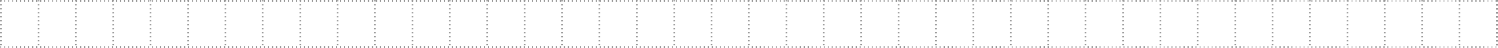 Срок действия	. 	.  	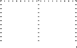 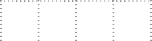 Форма N Р21001 Лист А заявленияСведения о кодах по Общероссийскому классификатору видов экономической деятельностиКод основного вида деятельности 1	.	.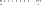 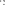 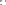 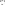 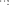 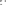 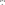 Коды дополнительных видов деятельности 1.	.	.	.	.	.	.	.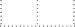 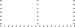 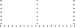 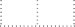 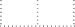 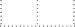 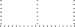 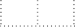 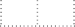 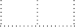 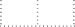 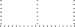   .  .            .  .            .  .            .  .     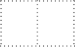 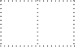 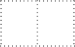 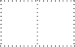 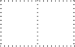 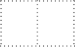 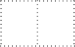 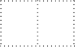 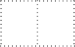 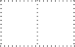 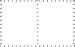 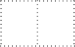   .  .            .  .            .  .            .  .     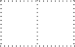 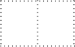 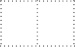 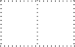 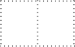 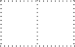 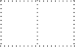 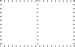 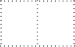 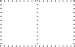 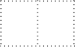   .  .            .  .            .  .            .  .     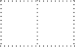 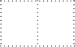 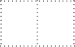 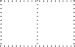 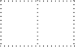 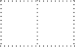 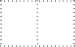 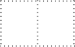 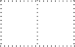 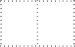 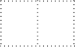   .  .            .  .            .  .            .  .     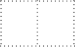 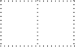 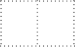 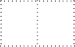 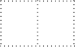 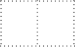 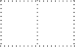 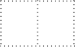 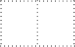 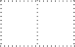 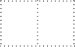   .  .            .  .            .  .            .  .     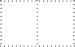 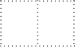 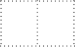 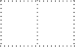 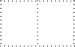 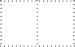 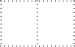 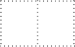 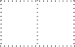 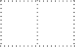 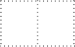   .  .            .  .            .  .            .  .     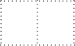 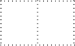 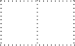 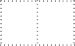 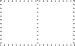 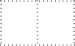 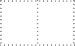 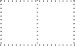 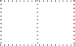 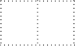 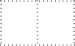   .  .            .  .            .  .            .  .     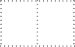 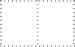 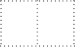 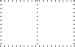 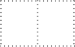 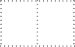 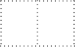 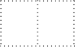 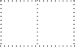 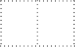 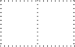 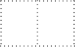   .  .            .  .            .  .            .  .     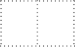 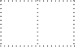 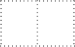 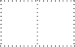 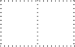 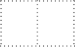 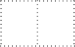 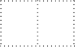 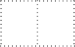 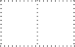 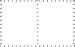 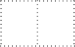   .  .            .  .            .  .            .  .     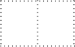 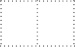 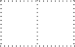 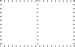 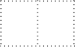   .  .            .  .            .  .            .  .     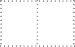 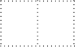 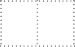 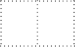 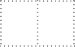 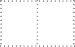 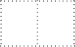 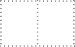 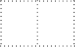 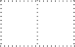 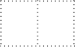   .  .            .  .            .  .            .  .     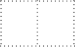 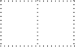 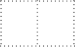 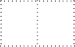 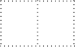 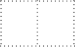 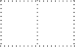 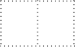 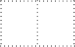 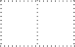 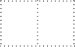   .  .              .	.	.	.	.	.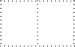 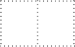 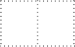 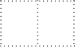 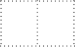 .	.	.	.	.	.	.	.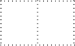 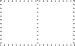 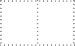 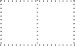 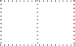 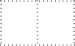 1 Указывается не менее 4-х цифровых знаков кода по Общероссийскому классификатору видов экономической деятельности ОК 029-2014 (КДЕС Ред. 2).Форма N Р21001 Лист Б заявленияЯ,,(Фамилия, имя, отчество (при наличии) заявителя на русском языке)подтверждаю, что сведения, содержащиеся в заявлении, достоверны и соответствуют представленным документам.Мне известно, что в случае представления в регистрирующий орган недостоверных сведений я несу ответственность, установленную законодательством Российской Федерации.Прошу документы, подтверждающие факт внесения записи в Единый государственный реестр индивидуальных предпринимателей, или решение об отказе в государственной регистрации:          1 – выдать заявителю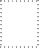 – выдать заявителю или лицу, действующему на основании доверенности– направить по почтеКонтактные данные	Телефон	 E-mail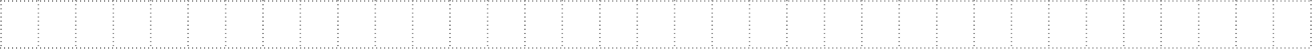 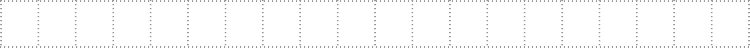 Подпись заявителяЗаявление представлено в регистрирующий орган непосредственно заявителем и подписано им в присутствии должностного лица регистрирующего органа. Документ, удостоверяющий личность, заявителем представлен(должность)	(подпись, фамилия и инициалы)Сведения о лице, засвидетельствовавшем подлинность подписи заявителя в нотариальном порядкеЛицом, засвидетельствовавшим подлинность подписи заявителя, является1 – нотариус 		2 – лицо, замещающее временно отсутствующего нотариуса3 – должностное лицо, уполномоченное на совершение нотариального действияИНН лица, засвидетельствовавшего подлинность подписи заявителя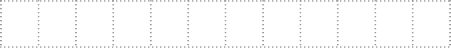 